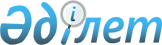 Қазақстан Республикасы Үкiметiнiң 1995 жылғы 13 мамырдағы N 591 қаулысына өзгертулер енгiзу туралыҚазақстан Республикасы Үкiметiнiң қаулысы 1996 жылғы 7 тамыздағы N 981



          Қазақстан Республикасының Үкiметi қаулы етедi:




          "Қазақстан Республикасында жалпыға бiрдей құқықтық оқуды
ұйымдастыру жөнiндегi шаралар туралы" Қазақстан Республикасы
Үкiметiнiң 1995 жылғы 13 мамырдағы N 591 қаулысына (Қазақстан
Республикасының ПҮАЖ-ы, 1996 ж., N 21, 182-бап) мынадай өзгертулер
енгiзiлсiн:




          1-тармақтың үшiншi абзацы алынып тасталсын;




          3-тармақтың күшi жойылған деп танылсын;




          4-тармақтағы "Министрлiктер, мемлекеттiк комитеттер,
ведомстволар, облыстар мен Алматы қаласының әкiмдерi" деген сөздер
алынып тасталсын.




          Аталған қаулымен бекiтiлген Қазақстан Республикасының 1996-1998
жылдарға арналған жалпыға бiрдей құқықтық оқудың кешендi
бағдарламасындағы:




          28 рет нөмiрi алынып тасталсын;




          29 рет нөмiрiнiң 2 бағанындағы "министрлiктер, мемлекеттiк
комитеттер, ведомстволар және олардың аумақтық органдары
аппараттарының лауазымды тұлғалары мен мамандарын, әкiмшiлiк-аумақтық
бiрлiктердiң әкiмдерiн" деген сөздер алынып тасталсын.





     Қазақстан Республикасының
         Премьер-Министрi


					© 2012. Қазақстан Республикасы Әділет министрлігінің «Қазақстан Республикасының Заңнама және құқықтық ақпарат институты» ШЖҚ РМК
				